NAME:____________________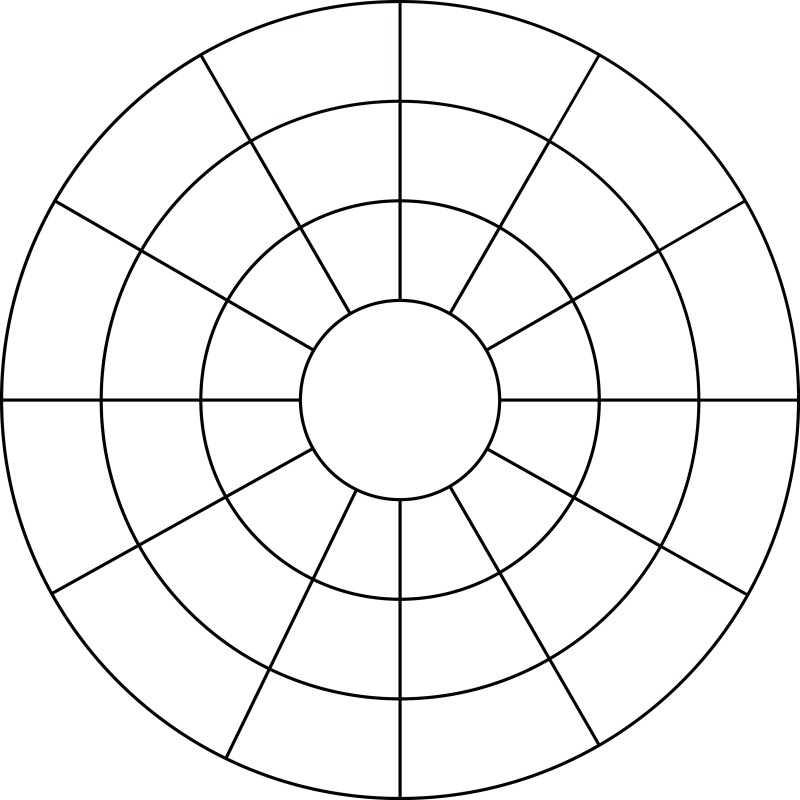 DIRECTIONS:Paint the outside circle sections following the color wheel pattern.Paint the middle circle sections following the color wheel pattern but adding a white tint.  Paint the inside circle sections following the color wheel pattern but adding a black shade.  